For further information and lodgementProperty DetailsProperty DetailsProperty DetailsProperty DetailsLot No:Unit No:Street No:Street No:Street name:Street name:Suburb:Suburb:Applicant DetailsApplicant DetailsApplicant DetailsApplicant DetailsName/Company:Name/Company:Name/Company:Name/Company:Address:Address:Address:Address:Contact No:Contact No:Email:Email:Signature:Signature:Date:Date:Owner DetailsOwner DetailsOwner DetailsOwner DetailsName/Company:Name/Company:Name/Company:Name/Company:Address:Address:Address:Address:Contact No:Contact No:Contact No:Contact No:Signature:Signature:Signature:Signature:Details of ProposalDetails of ProposalDetails of ProposalDetails of ProposalDescription of Proposal:Description of Proposal:Description of Proposal:Description of Proposal:Lodgement Checklist Lodgement Checklist Lodgement Checklist Lodgement Checklist   Completed Application Form     Full set of plans to scale (concept plans are accepted for pre-lodgement stage)  Site context and design response  Assessment of SPP 7.0 (10 Design Principles)  High level assessment against the City and State Planning Framework   3D or streetscape perspectives (if available) DRP Presentation (PDF) Accompanying Fee  Completed Application Form     Full set of plans to scale (concept plans are accepted for pre-lodgement stage)  Site context and design response  Assessment of SPP 7.0 (10 Design Principles)  High level assessment against the City and State Planning Framework   3D or streetscape perspectives (if available) DRP Presentation (PDF) Accompanying Fee  Completed Application Form     Full set of plans to scale (concept plans are accepted for pre-lodgement stage)  Site context and design response  Assessment of SPP 7.0 (10 Design Principles)  High level assessment against the City and State Planning Framework   3D or streetscape perspectives (if available) DRP Presentation (PDF) Accompanying Fee  Completed Application Form     Full set of plans to scale (concept plans are accepted for pre-lodgement stage)  Site context and design response  Assessment of SPP 7.0 (10 Design Principles)  High level assessment against the City and State Planning Framework   3D or streetscape perspectives (if available) DRP Presentation (PDF) Accompanying FeeNOTES: Please ensure you have read the City’s FAQ Design Review Panel Information Sheet before submitting your application.  NOTES: Please ensure you have read the City’s FAQ Design Review Panel Information Sheet before submitting your application.  NOTES: Please ensure you have read the City’s FAQ Design Review Panel Information Sheet before submitting your application.  NOTES: Please ensure you have read the City’s FAQ Design Review Panel Information Sheet before submitting your application.  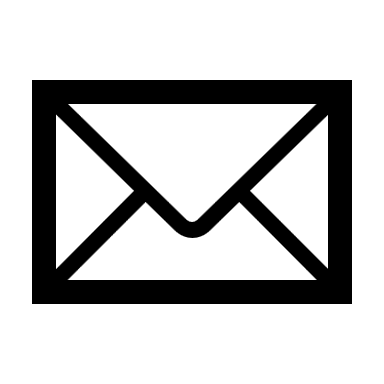 designreviewpanel@nedlands.wa.gov.au 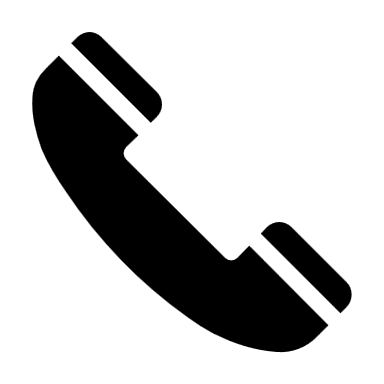 (08) 9273 3500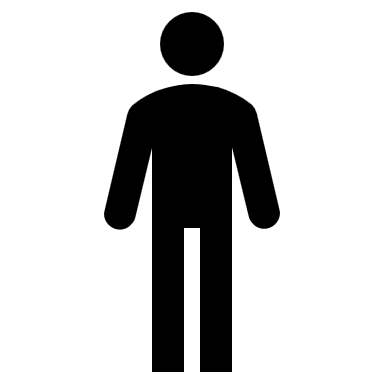 71 Stirling Highway, Nedlands (corner of Smyth Road) 8:30am – 5pm